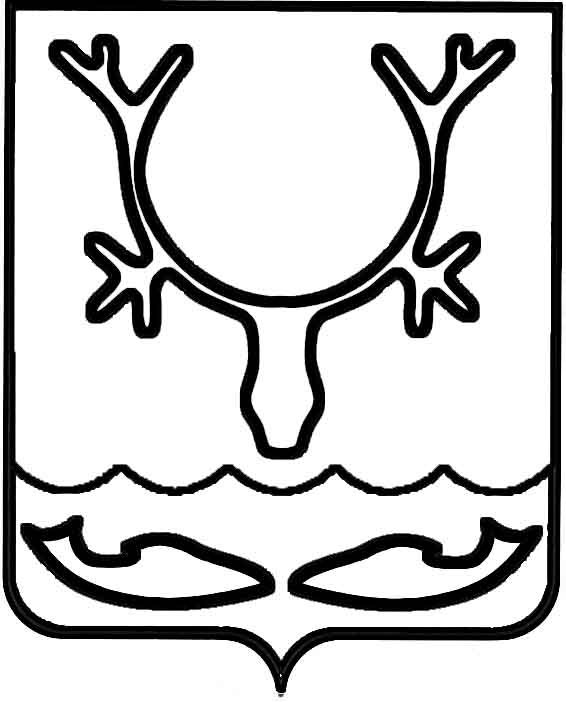 Администрация МО "Городской округ "Город Нарьян-Мар"ПОСТАНОВЛЕНИЕот “____” __________________ № ____________		г. Нарьян-МарВ соответствии со статьей 78 Бюджетного кодекса Российской Федерации, Федеральным законом от 06.10.2003 № 131-ФЗ "Об общих принципах организации местного самоуправления в Российской Федерации", в целях приведения Порядка предоставления субсидий на поддержку субъектов малого и среднего предпринимательства в целях возмещения части затрат, связанных с осуществлением предпринимательской деятельности, утвержденного постановлением Администрации МО "Городской округ "Город Нарьян-Мар" от 31.05.2017 № 600, в соответствие                     с Федеральным законом от 24.07.2007 № 209-ФЗ "О развитии малого и среднего предпринимательства в Российской Федерации", постановлением Правительства Российской Федерации от 06.09.2016 № 887 "Об общих требованиях к нормативным правовым актам, муниципальным правовым актам, регулирующим предоставление субсидий юридическим лицам (за исключением субсидий государственным (муниципальным) учреждениям), индивидуальным предпринимателям, а также физическим лицам – производителям товаров, работ, услуг" Администрация МО "Городской округ "Город Нарьян-Мар"П О С Т А Н О В Л Я Е Т:Внести в Порядок предоставления субсидий на поддержку субъектов малого и среднего предпринимательства в целях возмещения части затрат, связанных с осуществлением предпринимательской деятельности, утвержденный постановлением Администрации МО "Городской округ "Город Нарьян-Мар"                         от 31.05.2017 № 600 (далее – Порядок), следующие изменения:В пункте 1.3 Порядка:Во втором абзаце слова "на получение субсидии" заменить словами                 "на заключение соглашения о предоставлении субсидии".Абзац первый подпункта "в" изложить в следующей редакции:"на первое число месяца, в котором подано заявление на предоставление субсидии, соответствовать следующим требованиям:".Во втором и третьем абзацах подпункта "в" слова "у получателей субсидий" исключить.В четвертом, пятом и шестом абзацах подпункта "в" слова "получатели субсидий" исключить.В подпунктах "г" и "д" слова "у получателей субсидии" исключить. В подпунктах "г" и "д" слово "получения" заменить словами "подачи заявления о предоставлении".Дополнить подпунктом "е" следующего содержания:"е) должны быть включены в Единый реестр субъектов малого и среднего предпринимательства".В тринадцатом абзаце слово "получения" заменить словами "подачи заявления о предоставлении".В пункте 2.1 Порядка:В подпункте "г" слова ", выданные не ранее чем за 30 дней до даты подачи заявления" заменить словами "на первое число месяца, в котором подано заявление на предоставление субсидии".Подпункты "д" и "е" исключить.Подпункт "ж" изложить в следующей редакции:"ж) копии платежных поручений по оплате налоговых, иных обязательных платежей в бюджетную систему Российской Федерации и страховых взносов                           в государственные внебюджетные фонды по коду 11851000, срок исполнения                          по которым наступил в соответствии с законодательством Российской Федерации;".Пункт 2.1 дополнить подпунктом "и" следующего содержания:"и) заявление о соответствии вновь созданного юридического лица и вновь зарегистрированного индивидуального предпринимателя условиям отнесения                             к субъектам малого и среднего предпринимательства по форме согласно      Приложению № 6 к настоящему Порядку." (Приложение).В шестнадцатом абзаце слова "Получатель субсидии" заменить словами "Заявитель".В семнадцатом абзаце слова "на дату подачи субъектом малого                           и среднего предпринимательства заявления о предоставлении субсидии" исключить.Подпункт "5" пункта 2.3 Порядка исключить.В пункте 3.1 Порядка:Подпункт "б" исключить. Подпункт "в" изложить в следующей редакции:"в) копия Расчета по страховым взносам по форме, утвержденной приказом Федеральной налоговой службы России от 10.10.2016 № ММВ-7-11/551@ (предоставляется соискателями, являющимися плательщиками страховых взносов)             за последний отчетный период текущего года, с отметкой налогового органа                        о принятии расчета. В случае если фактическая заработная плата постоянных работников ниже величины прожиточного минимума, предоставляются пояснения.                       В случае отсутствия наемных работников предоставляется финансовый план деятельности субъекта малого и среднего предпринимательства. Документы, указанные в настоящем подпункте, предоставляются в случае получения субсидии            на возмещение части затрат на приобретение и доставку имущества, приобретение программных продуктов, необходимых для осуществления предпринимательской деятельности;".Подпункт "г" изложить в следующей редакции:"г) копии платежных поручений по оплате налоговых, иных обязательных платежей в бюджетную систему Российской Федерации и страховых взносов                                       в государственные внебюджетные фонды по коду 11851000, срок исполнения                       по которым наступил в соответствии с законодательством Российской Федерации;".В Приложении № 3 Порядка:Столбец 4 "Перечень документов" строки 1 "Приобретение и доставка имущества, приобретение программных продуктов" дополнить пунктом 6 следующего содержания:"6. Копия Расчета по страховым взносам по форме, утвержденной приказом Федеральной налоговой службы России от 10.10.2016 № ММВ-7-11/551@ (предоставляется соискателями, являющимися плательщиками страховых взносов)                 за последний отчетный период текущего года, с отметкой налогового органа                          о принятии расчета. В случае если фактическая заработная плата постоянных работников ниже величины прожиточного минимума, предоставляются пояснения.              В случае отсутствия наемных работников предоставляется финансовый план деятельности субъекта малого и среднего предпринимательства".Столбец 3 "Категории субъектов малого и среднего предпринимательства" строки 2 "Аренда нежилых помещений немуниципальной формы собственности субъектами малого и среднего предпринимательства" дополнить подпунктом 1.3 следующего содержания:"1.3. ремонт и пошив швейных, меховых и кожаных изделий, головных уборов и изделий из текстильной галантереи, ремонта, пошива и вязания трикотажных изделий".Настоящее постановление вступает в силу со дня его официального опубликования и распространяет действие на отношения, возникшие с 01.01.2018.Приложение к постановлению АдминистрацииМО "Городской округ "Город Нарьян-Мар"от 19.03.2018 № 168"Приложение № 6к Порядку предоставления субсидий на поддержку субъектов малого и среднего предпринимательства в целях возмещения части затрат, связанных с осуществлением предпринимательской деятельностиГлаве МО "Городской округ"Город Нарьян-Мар"___________________________от ____________________________________________________,проживающего по адресу:____________________________тел. _________________________Заявление о соответствии вновь созданного юридического лица и вновь зарегистрированного индивидуального предпринимателя условиям отнесения к субъектам малого и среднего предпринимательства, установленным Федеральным законом от 24 июля 2007 г. № 209-ФЗ "О развитии малого и среднего предпринимательства в Российской Федерации"Настоящим заявляю, что ________________________________________________________________________________________________________________________(указывается полное наименование юридического лица, фамилия, имя, отчество (последнее - при наличии) индивидуального предпринимателя)ИНН: ____________________________________________________________________                   (указывается идентификационный номер налогоплательщика (ИНН) юридического лица или физического лица, зарегистрированного в качестве индивидуального предпринимателя)дата государственной регистрации: ___________________________________________________________________________________________________________________(указывается дата государственной регистрации юридического лица или индивидуального предпринимателя)соответствует условиям отнесения к субъектам малого и среднего предпринимательства, установленным Федеральным законом от 24 июля 2007 г. № 209-ФЗ "О развитии малого и среднего предпринимательства в Российской Федерации".Руководитель юридического лица/индивидуальный предприниматель              ____________/___________________ /                                                                                                                                          (подпись)                                  (ФИО)"___" ___________ г.МП (при наличии)                                                                                                                              ".1903.2018168О внесении изменений в постановление Администрации МО "Городской округ "Город Нарьян-Мар" от 31.05.2017 № 600Глава МО "Городской округ "Город Нарьян-Мар" О.О.Белак